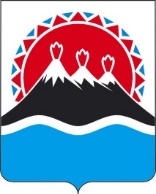 Р А С П О Р Я Ж Е Н И Е ПРАВИТЕЛЬСТВАКАМЧАТСКОГО КРАЯВнести изменения в распоряжение Правительства Камчатского края от 21.12.2020 № 641–РП, изложив приложения в редакции согласно приложениям к настоящему распоряжению.«Приложение 1 к распоряжениюПравительства Камчатского краяот 21.12.2020 № 641-РП»СоставМежведомственной ценовой комиссии Камчатского края(далее – Комиссия)«Приложение 2 к распоряжению Правительства Камчатского края
от 21.12.2020 № 641-РП»Положениео Межведомственной ценовой комиссии Камчатского края1. Общие положения1. Межведомственная ценовая комиссия Камчатского края (далее - Комиссия) является координационным органом, образованным в целях обеспечения согласованных и скоординированных действий Региональной службой по тарифам и ценам Камчатского края (далее – РСТ Камчатского края) и хозяйствующих субъектов по вопросам государственного регулирования цен и тарифов на территории Камчатского края, проведения единой политики регулирования цен и тарифов, комплексного анализа и решения проблем, связанных с вопросами ценовой политики, обеспечения сбалансированности интересов всех сторон, связанных с государственным регулированием цен и тарифов.2. Комиссия осуществляет свою деятельность на коллегиальной основе во взаимодействии с Правительством Камчатского края, исполнительными органами Камчатского края, территориальными органами федеральных органов исполнительной власти по Камчатскому краю, органами местного самоуправления муниципальных образований в Камчатском крае, общественными объединениями, а также иными организациями независимо от организационно-правовой формы.3. В своей деятельности Комиссия руководствуется Конституцией Российской Федерации, федеральными законами и иными нормативными правовыми актами Российской Федерации, Уставом Камчатского края, законами и иными нормативными правовыми актами Камчатского края, а также настоящим Положением.4. Организационно-техническое обеспечение и информационно-аналитическое обеспечение деятельности Комиссии осуществляет РСТ Камчатского края.Основные задачи, функции и права Комиссии5. Основными задачами Комиссии являются:1) подготовка предложений по уровню цен и тарифов, утверждаемых Правительством Камчатского края;2) подготовка рекомендаций по уровню цен и тарифов на продукцию (услуги) предприятий - естественных монополий, а также занимающих доминирующее положение на товарном рынке и оказывающих влияние на экономику Камчатского края и расходную часть бюджета;3) согласование цен и тарифов, вносимых на утверждение федеральным органам исполнительной власти;4) подготовка рекомендаций для РСТ Камчатского края по вопросам ценообразования, обеспечивающих достижение баланса экономических интересов потребителей и производителей товаров (работ, услуг), экономическую обоснованность устанавливаемых тарифов и цен;5) согласование подготовленных проектов решений по вопросам ценовой политики до их внесения в установленном порядке в Правительство Камчатского края.6. Для решения возложенных на нее задач Комиссия осуществляет следующие функции:1) рассмотрение проектов нормативных правовых актов РСТ Камчатского края и иных исполнительных органов Камчатского края по вопросам ценообразования;2) участие в подготовке, рассмотрении и согласовании проектов решений Правительства Камчатского края по вопросам ценовой политики, совершенствованию нормативной правовой и методической базы регулирования тарифов и цен на товары (работы, услуги), разработке программ и концепций ценовой политики в Камчатском крае;3) рассмотрение и подготовка заключений на проекты инвестиционных программ организаций, осуществляющих регулируемые виды деятельности на территории Камчатского края;4) рассмотрение и подготовка заключений для согласования РСТ Камчатского края метода регулирования тарифов и значений долгосрочных параметров регулирования, не являющихся критериями конкурса, для включения в конкурсную документацию на основании заявления о подготовке конкурсной документации, представленного организатором конкурса, а также содержащихся в предложении о заключении концессионного соглашения, представленном лицом, выступающим с инициативой заключения концессионного соглашения;5) организация контроля за ходом выполнения согласованных Комиссией программ и проектов, осуществление оценки их результативности, разработка мер по повышению эффективности программ и проектов;6) осуществление сотрудничества со средствами массовой информации в целях информирования населения о политике Камчатского края по вопросам ценовой политики.7. Комиссия имеет право:1) запрашивать в установленном порядке у исполнительных органов Камчатского края, территориальных органов федеральных органов исполнительной власти по Камчатскому краю, органов местного самоуправления муниципальных образований в Камчатском крае информацию по вопросам, входящим в сферу деятельности Комиссии;2) заслушивать на своих заседаниях представителей исполнительных органов Камчатского края, территориальных органов федеральных органов исполнительной власти по Камчатскому краю, органов местного самоуправления муниципальных образований в Камчатском крае, представителей общественных объединений, представителей организаций независимо от организационно-правовой формы по вопросам, входящим в сферу деятельности Комиссии;3) создавать рабочие и экспертные группы для оперативной и качественной подготовки материалов и проектов решений Комиссии.Состав Комиссии и порядок ее деятельности8. Комиссия формируется в составе председателя, заместителя председателя, секретаря и членов Комиссии.9. Комиссия формируется из представителей исполнительных органов Камчатского края, а также по согласованию из представителей территориальных органов федеральных органов исполнительной власти по Камчатскому краю, органов местного самоуправления муниципальных образований в Камчатском крае.10. Персональный состав Комиссии утверждается распоряжением Правительства Камчатского края.11. Основной формой деятельности Комиссии являются заседания. Заседания Комиссии проводятся по мере необходимости по решению председателя Комиссии.12. Заседания Комиссии проводит председатель Комиссии, а в его отсутствие (отпуск, болезнь, командировка) - заместитель председателя Комиссии.Заседание правомочно, если на нем присутствуют более половины членов Комиссии.13. Решения Комиссии принимаются простым большинством голосов присутствующих на заседании членов Комиссии путем открытого голосования. В случае равенства голосов решающим является голос председательствующего на заседании Комиссии.14. Решения Комиссии оформляются протоколом, который подписывается председательствующим на заседании Комиссии и секретарем Комиссии.В случае несогласия с принятым решением член Комиссии вправе изложить в письменной форме свое мнение, которое приобщается к протоколу.15. Секретарь Комиссии:1) составляет проекты повестки дня заседаний, организует подготовку материалов к заседаниям, а также проектов соответствующих решений Комиссии;2) обеспечивает информирование членов Комиссии о месте, времени проведения и повестке дня очередного заседания Комиссии, а также обеспечивает их необходимыми материалами;3) осуществляет контроль за исполнением решений Комиссии.».[Дата регистрации] № [Номер документа]г. Петропавловск-КамчатскийО внесении изменений в распоряжение правительства Камчатского края от 25.12.2020 № 641-РППредседатель Правительства Камчатского края[горизонтальный штамп подписи 1]Е.А. ЧекинПриложение 1 к распоряжениюПриложение 1 к распоряжениюПриложение 1 к распоряжениюПриложение 1 к распоряжениюПравительства Камчатского краяПравительства Камчатского краяПравительства Камчатского краяПравительства Камчатского краяот[REGDATESTAMP]№[REGNUMSTAMP]Чекин
Евгений Алексеевич– председатель правительства Камчатского края, председатель Комиссии;Миронов
Сергей Анатольевич– заместитель Председателя Правительства Камчатского края, заместитель председателя Комиссии;Брагин Кирилл Валерьевич– специалист 1 категории отдела по регулированию цен и тарифов в транспортом комплексе и непроизводственной сфере Региональной службы по тарифам и ценам Камчатского края, секретарь Комиссии;Бакнина Ольга Николаевна– заместитель Министра – начальник отдела торговли, лицензирования и контроля алкогольной продукции Министерства экономического развития Камчатского края; Волков Кирилл Сергеевич– Глава Усть-Большерецкого муниципального района (по согласованию);Вьюнов
Анатолий Владимирович– Глава Быстринского муниципального района (по согласованию);Гашков Александр Васильевич– Министр здравоохранения Камчатского края;Дроздов Михаил Евгеньевич– руководитель Управления по строительству, транспорту, энергетике, ЖКХ и муниципального имущества Олюторского муниципального района (по согласованию);Колесниченко
Алексей Павлович– заместитель Главы администрации Пенжинского муниципального района (по согласованию);Колмаков
Анатолий Викторович– заместитель Главы администрации – руководитель комитета по экономике, ТЭК, ЖКХ и управлению муниципальным имуществом (по согласованию);Коряка Роман Александрович– заместитель Министра – начальник бюджетного отдела Министерства финансов Камчатского края;Кривозубова Анна Сергеевна– начальник отдела по экономическому развитию и инвестициям администрации Карагинского муниципального района (по согласованию);Легеза Роман Юрьевич– заместитель Главы администрации Усть-Камчатского муниципального района (по согласованию);Лопатникова Марина Викторовна– руководитель Региональной службы по тарифам и ценам Камчатского края;Питиримов
Александр Александрович– Министр жилищно-коммунального хозяйства и энергетики Камчатского края;Пригоряну
Андрей Валерьевич– Глава Тигильского муниципального района (по согласованию);Сафонов Александр Сергеевич– Министр транспорта и дорожного строительства Камчатского края;Сергунин
Александр Валерьевич– первый заместитель Главы администрации Алеутского муниципального округа (по согласованию);Смирнов
Тимофей Юрьевич– заместитель Председателя Правительства Камчатского края;Смирнова
Галина Николаевна– заместитель Главы администрации Вилючинского городского округа – начальник управления делами (по согласованию);Фирстов Артем Валерьевич– временно исполняющий обязанности Министра строительства и жилищной политики Камчатского края;Фисенко Евгения Викторовна– руководитель Управления Федеральной антимонопольной службы по Камчатскому краю (по согласованию);Фомин Александр Вениаминович– заместитель Главы администрации Мильковского муниципального округа (по согласованию);Чернобровкин
Александр Михайлович– начальник отдела инвестиций и ценообразования в строительстве Министерства строительства и жилищной политики Камчатского края;Черныш Вячеслав Павлович– Министр сельского хозяйства, пищевой и перерабатывающей промышленности Камчатского края;Шелковников
Дмитрий Юрьевич– заместитель Главы администрации Елизовского муниципального района (по согласованию);Щербаков Игорь Олегович– Глава городского округа «поселок Палана» (по согласованию);Якунина Людмила Владимировна– начальник отдела экономики, финансов и осуществления закупок Министерства по делам местного самоуправления и развитию Корякского округа Камчатского края;Приложение 2 к распоряжениюПриложение 2 к распоряжениюПриложение 2 к распоряжениюПриложение 2 к распоряжениюПравительства Камчатского краяПравительства Камчатского краяПравительства Камчатского краяПравительства Камчатского краяот[REGDATESTAMP]№[REGNUMSTAMP]